Třída Muchomůrky – téma týdenních plánůMuchomůrka s dětmi poznává školku a okolí.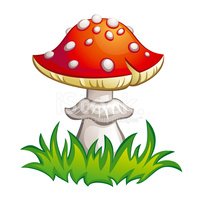 Muchomůrka v trávě našla plno kamarádů.Muchomůrka sbírá brambory.Muchomůrka nás seznamuje se členy rodiny. 